Skarb Państwa – Państwowe Gospodarstwo Leśne Lasy Państwowe Nadleśnictwo KaliszDotyczy: Wykonywanie usług z zakresu gospodarki leśnej na terenie Nadleśnictwa Kalisz                  w roku 2022Znak sprawy SA.270.8.2021Zamawiający na podstawie art.222 ust. 4 ustawy z dnia 11 września 2019 roku Prawo Zamówień Publicznych ( DZ.U. z 2021r. poz. 1129 z późn.zm.) Zamawiający informuje o środkach jakie przeznacza na realizację zamówienia:Pakiet  1                  – 1 884 686,05Pakiet  2                  – 1 750 513,00Pakiet Harwester   – 158 037,20Łącznie                    – 3 793 236,25Lasy Państwowe Nadleśnictwo Kalisz z/s w Szałe, ul. Kaliska 195, 62-860 Opatówek 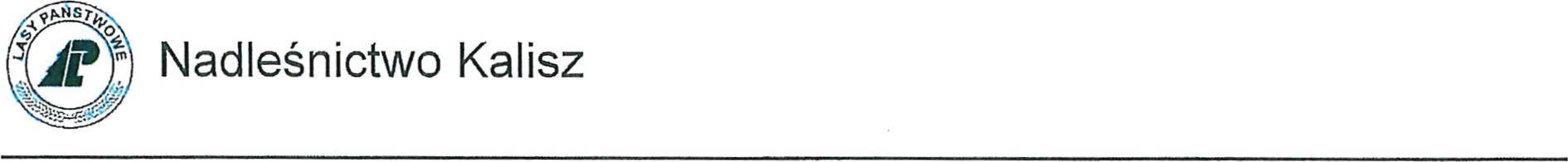 tel.: +48 62 766 44 40, fax: +48 62 764 44 46, e-mail: kalisz@poznan.lasy.gov.pl         www.kalisz.poznan.lasyagov.pl